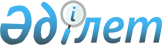 2022-2024 жылдарға арналған Қызылөзек ауылдық округінің бюджеті туралыҚызылорда қалалық мәслихатының 2021 жылғы 29 желтоқсандағы № 104-16/7 шешімі.
      "Қазақстан Республикасының Бюджет кодексі" Қазақстан Республикасының 2008 жылғы 4 желтоқсандағы кодексінің 75-бабының 2-тармағына, "Қазақстан Республикасындағы жергілікті мемлекеттік басқару және өзін-өзі басқару туралы" Қазақстан Республикасының 2001 жылғы 23 қаңтардағы Заңының 6-бабының 1-тармағының 1) тармақшасына сәйкес, Қызылорда қалалық мәслихаты ШЕШТІ:
      1. 2022-2024 жылдарға арналған Қызылөзек ауылдық округінің бюджеті 1, 2, 3-қосымшаларына сәйкес, оның ішінде 2022 жылға мынадай көлемде бекітілсін:
      1) кірістер – 94 183,0 мың теңге, оның ішінде:
      салықтық түсімдер – 6 259,0 мың теңге;
      салықтық емес түсімдер – 0;
      трансферттердің түсімдері – 87 924,0 мың теңге;
      2) шығындар – 95 547,5 мың теңге;
      3) таза бюджеттік кредит беру – 0;
      бюджеттік кредиттер – 0;
      бюджеттік кредиттерді өтеу – 0;
      4) қаржы активтерімен операцялар бойынша сальдо – 0;
      соның ішінде:
      қаржы активтерін сатып алу – 0;
      мемлекеттің қаржы активтерін сатудан түсетін түсімдер – 0;
      5) бюджет тапшылығы (профициті) – -1 364,5 мың теңге;
      6) бюджет тапшылығын қаржыландыру (профицитін пайдалану) – 1 364,5 мың теңге;
      қарыздар түсімі – 0;
      қарыздарды өтеу – 0;
      бюджет қаражатының пайдаланылатын қалдықтары – 1 364,5 мың теңге.
      Ескерту. 1-тармақ жаңа редакцияда - Қызылорда қалалық мәслихатының 22.11.2022 № 192-27/7 шешімімен (01.01.2022 бастап қолданысқа енгізіледі).


      2. Қалалық бюджеттен Қызылөзек ауылдық округі бюджетіне берілетін субвенция көлемі 2022 жылға – 69 350,0 мың теңге, 2023 жылға – 70 663,0 мың теңге, 2024 жылға – 72 015,0 мың теңге сомасында бекітілсін.
      3. 2022 жылға арналған Қызылөзек ауылдық округі бюджетін атқару процесінде секвестрлеуге жатпайтын бюджеттік бағдарламалар тізбесі 4-қосымшаға сәйкес бекітілсін.
      4. Осы шешім 2022 жылғы 1 қаңтардан бастап қолданысқа енгізіледі және ресми жариялауға жатады. 2022 жылға арналған Қызылөзек ауылдық округінің бюджеті
      Ескерту. 1-қосымша жаңа редакцияда - Қызылорда қалалық мәслихатының 22.11.2022 № 192-27/7 шешімімен (01.01.2022 бастап қолданысқа енгізіледі). 2023 жылға арналған Қызылөзек ауылдық округінің бюджеті 2024 жылға арналған Қызылөзек ауылдық округінің бюджеті 2022 жылға арналған Қызылөзек ауылдық округ бюджетін атқару процесінде секвестірлеуге жатпайтын бюджеттік бағдарламалар тізбесі
					© 2012. Қазақстан Республикасы Әділет министрлігінің «Қазақстан Республикасының Заңнама және құқықтық ақпарат институты» ШЖҚ РМК
				
      Қызылорда қалалық мәслихатының хатшысы

И. Құттықожаев
Қызылорда қалалық мәслихатының
2021 жылғы 29 желтоқсандағы
№ 104-16/7 шешіміне 1-қосымша
Санаты
Санаты
Санаты
Санаты
Санаты
Сомасы, мың теңге
Сыныбы
Сыныбы
Сыныбы
Сыныбы
Сомасы, мың теңге
Кіші сыныбы
Кіші сыныбы
Кіші сыныбы
Сомасы, мың теңге
Атауы
Атауы
Сомасы, мың теңге
1
2
3
4
4
5
1. Кірістер
1. Кірістер
94 183,0
1
Салықтық түсiмдер
Салықтық түсiмдер
6 259,0
01
Табыс салығы
Табыс салығы
105,0
2
Жеке табыссалығы
Жеке табыссалығы
105,0
04
Меншiкке салынатын салықтар
Меншiкке салынатын салықтар
6 154,0
1
Мүлiкке салынатын салықтар
Мүлiкке салынатын салықтар
143,0
3
Жерсалығы
Жерсалығы
363,0
4
Көлiк құралдарына салына тынсалық
Көлiк құралдарына салына тынсалық
5 648,0
4
Трансферттердің түсімдері
Трансферттердің түсімдері
87 924,0
02
Мемлекеттiк басқарудың жоғары тұрған органдарынан түсетiн трансферттер
Мемлекеттiк басқарудың жоғары тұрған органдарынан түсетiн трансферттер
87 924,0
3
Аудандардың (облыстықмаңызы бар қаланың) бюджетінен трансферттер
Аудандардың (облыстықмаңызы бар қаланың) бюджетінен трансферттер
87 924,0
Функционалдық топ
Функционалдық топ
Функционалдық топ
Функционалдық топ
Функционалдық топ
Кіші функция
Кіші функция
Кіші функция
Кіші функция
Бюджеттік бағдарламалардың әкімшісі
Бюджеттік бағдарламалардың әкімшісі
Бюджеттік бағдарламалардың әкімшісі
Бағдарлама
Бағдарлама
Кіші бағдарлама
Атауы
2. Шығындар
95 547,5
01
Жалпы сипаттағы мемлекеттiк қызметтер
51 112,0
1
Мемлекеттiк басқарудың жалпы функцияларын орындайтын өкiлдi, атқарушы және басқа органдар
51 112,0
124
Аудандық маңызы бар қала, ауыл, кент, ауылдық округ әкімінің аппараты
51 112,0
001
Аудандық маңызы бар қала, ауыл, кент, ауылдық округ әкімінің қызметін қамтамасыз ету жөніндегі қызметтер
49 358,0
022
Мемлекеттік органның күрделі шығыстары
1 754,0
05
Денсаулық сақтау
56,0
9
Денсаулық сақтау саласындағы өзге де қызметтер
56,0
124
Аудандық маңызы бар қала, ауыл, кент, ауылдық округ әкімінің аппараты
56,0
002
Шұғыл жағдайларда науқасы ауыр адамдарды дәрігерлік көмек көрсететін жақын жердегі денсаулық сақтау ұйымына жеткізуді ұйымдастыру
56,0
07
Тұрғын үй-коммуналдық шаруашылық
19 069,2
3
Елді-мекендерді көркейту
19 069,2
124
Аудандықмаңызы бар қала, ауыл, кент, ауылдық округ әкімінің аппараты
19 069,2
008
Елді мекендердегі көшелерді жарықтандыру
13 850,2
009
Елді мекендердің санитариясын қамтамасыз ету
899,0
011
Елді мекендерді абаттандыру мен көгалдандыру
4 320,0
08
Мәдениет, спорт, туризм және ақпараттық кеңістiк
21 161,0
1
Мәдениет саласындағы қызмет
21 012,0
124
Аудандық маңызы бар қала, ауыл, кент, ауылдық округ әкімінің аппараты
21 012,0
006
Жергілікті деңгейде мәдени-демалысжұмысын қолдау
21012,0
2
Спорт
149,0
124
Аудандық маңызы бар қала, ауыл, кент, ауылдық округ әкімінің аппараты
149,0
028
Жергілікті деңгейде денешынықтыру-сауықтыру және спорттық іс-шараларды өткізу
149,0
12
Көлiк және коммуникация
234,0
1
Автомобиль көлiгi
234,0
124
Аудандық маңызы бар қала, ауыл, кент, ауылдық округ әкімінің аппараты
234,0
013
Аудандық маңызы бар қалаларда, ауылдарда, кенттерде, ауылдық округтерде автомобиль жолдарының жұмыс істеуін қамтамасыз ету
234,0
13
Басқалар
3 914,0
9
Басқалар
3 914,0
124
Аудандықмаңызы бар қала, ауыл, кент, ауылдық округ әкімінің аппараты
3 914,0
040
Өңірлерді дамытудың 2025 жылға дейінгі бағдарламасы шеңберінде өңірлерді экономикалық дамытуға жәрдемдесу бойынша шараларды іске асыруға ауылдық елдімекендерді жайластыруды шешуге арналған іс-шараларды іске асыру
3 914,0
15
Трансферттер
1,3
1
Трансферттер
1,3
124
Аудандық маңызы бар қала, ауыл, кент, ауылдық округ әкімінің аппараты
1,3
048
Пайдаланылмаған (толықпайдаланылмаған) нысаналы трансферттерді қайтару
1,3
3. Таза бюджеттік кредиттеу
0,00
Бюджеттік кредиттер
0,00
5
Бюджеттік кредиттерді өтеу
0,00
01
Бюджеттік кредиттерді өтеу
0,00
1
Мемлекеттік бюджеттен берілген бюджеттік кредиттерді өтеу
0,00
4. Қаржы активтерімен операциялар бойынша сальдо
0,00
Қаржы активтерін сатып алу
0,00
6
Мемлекеттің қаржы активтерін сатудан түсетін түсімдер
0,00
5. Бюджет тапшылығы (профициті)
-1 364,5
6. Бюджет тапшылығын қаржыландыру (профицитінпайдалану)
1 364,5
Қарыздар түсімдері
0,00
7
Қарыздар түсімдері
0,00
16
Қарыздарды өтеу
0,00
8
Бюджет қаражатының пайдаланылатын қалдықтары
1 364,5
01
Бюджет қаражаты қалдықтары
1 364,5
1
Бюджет қаражатының бос қалдықтары
1 364,5
01
Бюджет қаражатының бос қалдықтары
0,00Қызылорда қалалық мәслихатының
2021 жылғы 29 желтоқсандағы
№ 104-16/7 шешіміне 2-қосымша
Санаты
Санаты
Санаты
Санаты
Санаты
Сомасы, мың теңге
Сыныбы
Сыныбы
Сыныбы
Сыныбы
Сомасы, мың теңге
Кіші сыныбы
Кіші сыныбы
Кіші сыныбы
Сомасы, мың теңге
Атауы
Атауы
Сомасы, мың теңге
1
2
3
4
4
5
1. Кірістер
1. Кірістер
78 518,0
1
Салықтық түсiмдер
Салықтық түсiмдер
7 855,0
01
Табыс салығы
Табыс салығы
0,0
2
Жеке табыссалығы
Жеке табыссалығы
0,0
04
Меншiкке салынатын салықтар
Меншiкке салынатын салықтар
7 855,0
1
Мүлiкке салынатын салықтар
Мүлiкке салынатын салықтар
88,0
3
Жерсалығы
Жерсалығы
400,0
4
Көлiк құралдарына салына тынсалық
Көлiк құралдарына салына тынсалық
7 367,0
4
Трансферттердің түсімдері
Трансферттердің түсімдері
70 663,0
02
Мемлекеттiк басқарудың жоғары тұрған органдарынан түсетiн трансферттер
Мемлекеттiк басқарудың жоғары тұрған органдарынан түсетiн трансферттер
70 663,0
3
Аудандардың (облыстықмаңызы бар қаланың) бюджетінен трансферттер
Аудандардың (облыстықмаңызы бар қаланың) бюджетінен трансферттер
70 663,0
Функционалдық топ
Функционалдық топ
Функционалдық топ
Функционалдық топ
Функционалдық топ
Кіші функция
Кіші функция
Кіші функция
Кіші функция
Бюджеттік бағдарламалардың әкімшісі
Бюджеттік бағдарламалардың әкімшісі
Бюджеттік бағдарламалардың әкімшісі
Бағдарлама
Бағдарлама
Кіші бағдарлама
Атауы
2. Шығындар
78 518,0
01
Жалпы сипаттағы мемлекеттiк қызметтер
35 663,0
1
Мемлекеттiк басқарудың жалпы функцияларын орындайтын өкiлдi, атқарушы және басқа органдар
35 663,0
124
Аудандық маңызы бар қала, ауыл, кент, ауылдық округ әкімінің аппараты
35 663,0
001
Аудандық маңызы бар қала, ауыл, кент, ауылдық округ әкімінің қызметін қамтамасыз ету жөніндегі қызметтер
35 663,0
05
Денсаулық сақтау
58,0
9
Денсаулық сақтау саласындағы өзге де қызметтер
58,0
124
Аудандық маңызы бар қала, ауыл, кент, ауылдық округ әкімінің аппараты
58,0
002
Шұғыл жағдайларда науқасы ауыр адамдарды дәрігерлік көмек көрсететін жақын жердегі денсаулық сақтау ұйымына жеткізуді ұйымдастыру
58,0
07
Тұрғын үй-коммуналдық шаруашылық
20 665,0
3
Елді-мекендерді көркейту
20 665,0
124
Аудандықмаңызы бар қала, ауыл, кент, ауылдық округ әкімінің аппараты
20 665,0
008
Елді мекендердегі көшелерді жарықтандыру
18 173,0
009
Елді мекендердің санитариясын қамтамасыз ету
968,0
011
Елді мекендерді абаттандыру мен көгалдандыру
1 524,0
08
Мәдениет, спорт, туризм және ақпараттық кеңістiк
17 456,0
1
Мәдениет саласындағы қызмет
17 282,0
124
Аудандық маңызы бар қала, ауыл, кент, ауылдық округ әкімінің аппараты
17 282,0
006
Жергілікті деңгейде мәдени-демалысжұмысын қолдау
17 282,0,0
2
Спорт
174,0
124
Аудандық маңызы бар қала, ауыл, кент, ауылдық округ әкімінің аппараты
174,0
028
Жергілікті деңгейде денешынықтыру-сауықтыру және спорттық іс-шараларды өткізу
174,0
12
Көлiк және коммуникация
275,0
1
Автомобиль көлiгi
275,0
124
Аудандық маңызы бар қала, ауыл, кент, ауылдық округ әкімінің аппараты
275,0
013
Аудандық маңызы бар қалаларда, ауылдарда, кенттерде, ауылдық округтерде автомобиль жолдарының жұмыс істеуін қамтамасыз ету
275,0
045
Аудандықмаңызы бар қалаларда, ауылдарда, кенттерде, ауылдықокругтерде автомобиль жолдарынкүрделіжәнеорташажөндеу
0,0
13
Басқалар
4 401,0
9
Басқалар
4 401,0
124
Аудандықмаңызы бар қала, ауыл, кент, ауылдық округ әкімінің аппараты
4 401,0
040
Өңірлерді дамытудың 2025 жылға дейінгі бағдарламасы шеңберінде өңірлерді экономикалық дамытуға жәрдемдесу бойынша шараларды іске асыруға ауылдық елдімекендерді жайластыруды шешуге арналған іс-шараларды іске асыру
4 401,0
15
Трансферттер
0,0
1
Трансферттер
0,0
124
Аудандық маңызы бар қала, ауыл, кент, ауылдық округ әкімінің аппараты
0,0
048
Пайдаланылмаған (толықпайдаланылмаған) нысаналы трансферттерді қайтару
0,0
3. Таза бюджеттік кредиттеу
0,0
Бюджеттік кредиттер
0,0
5
Бюджеттік кредиттерді өтеу
0,0
01
Бюджеттік кредиттерді өтеу
0,0
1
Мемлекеттік бюджеттен берілген бюджеттік кредиттерді өтеу
0,0
4. Қаржы активтерімен операциялар бойынша сальдо
0,0
Қаржы активтерін сатып алу
0,0
6
Мемлекеттің қаржы активтерін сатудан түсетін түсімдер
0,0
5. Бюджет тапшылығы (профициті)
0,0
6. Бюджет тапшылығын қаржыландыру (профицитінпайдалану)
0,0
Қарыздар түсімдері
0,0
7
Қарыздар түсімдері
0,0
16
Қарыздарды өтеу
0,0
8
Бюджет қаражатының пайдаланылатын қалдықтары
0,0
01
Бюджет қаражаты қалдықтары
0,0
1
Бюджет қаражатының бос қалдықтары
0,0
01
Бюджет қаражатының бос қалдықтары
0,0Қызылорда қалалық мәслихатының
2021 жылғы 29 желтоқсандағы
№ 104-16/7 шешіміне 3-қосымша
Санаты
Санаты
Санаты
Санаты
Санаты
Сомасы, мың теңге
Сыныбы
Сыныбы
Сыныбы
Сыныбы
Сомасы, мың теңге
Кішісыныбы
Кішісыныбы
Кішісыныбы
Сомасы, мың теңге
Атауы
Атауы
Сомасы, мың теңге
1
2
3
4
4
5
1. Кірістер
1. Кірістер
80 263,0
1
Салықтықтүсiмдер
Салықтықтүсiмдер
8 247,0
01
Табыссалығы
Табыссалығы
0,0
2
Жеке табыссалығы
Жеке табыссалығы
0,0
04
Меншiккесалынатынсалықтар
Меншiккесалынатынсалықтар
8 247,0
1
Мүлiккесалынатынсалықтар
Мүлiккесалынатынсалықтар
92,0
3
Жерсалығы
Жерсалығы
420,0
4
Көлiкқұралдарынасалынатынсалық
Көлiкқұралдарынасалынатынсалық
7 735,0
4
Трансферттердіңтүсімдері
Трансферттердіңтүсімдері
72 015,0
02
Мемлекеттiкбасқарудыңжоғарытұрғаноргандарынантүсетiнтрансферттер
Мемлекеттiкбасқарудыңжоғарытұрғаноргандарынантүсетiнтрансферттер
72 015,0
3
Аудандардың (облыстықмаңызы бар қаланың) бюджетінентрансферттер
Аудандардың (облыстықмаңызы бар қаланың) бюджетінентрансферттер
72 015,0
Функционалдық топ
Функционалдық топ
Функционалдық топ
Функционалдық топ
Функционалдық топ
Кіші функция
Кіші функция
Кіші функция
Кіші функция
Бюджеттікбағдарламалардыңәкімшісі
Бюджеттікбағдарламалардыңәкімшісі
Бюджеттікбағдарламалардыңәкімшісі
Бағдарлама
Бағдарлама
Кіші бағдарлама
Атауы
2. Шығындар
80 263,0
01
Жалпысипаттағымемлекеттiкқызметтер
35 892,0
1
Мемлекеттiкбасқарудыңжалпыфункцияларынорындайтынөкiлдi, атқарушыжәнебасқаоргандар
35 892,0
124
Аудандықмаңызы бар қала, ауыл, кент, ауылдық округ әкімінің аппараты
35 892,0
001
Аудандықмаңызы бар қала, ауыл, кент, ауылдық округ әкімініңқызметінқамтамасызетужөніндегіқызметтер
35 892,0
05
Денсаулықсақтау
61,0
9
Денсаулықсақтаусаласындағыөзге де қызметтер
61,0
124
Аудандықмаңызы бар қала, ауыл, кент, ауылдық округ әкімінің аппараты
61,0
002
Шұғылжағдайларданауқасыауырадамдардыдәрігерліккөмеккөрсететінжақынжердегіденсаулықсақтауұйымынажеткізудіұйымдастыру
61,0
07
Тұрғынүй-коммуналдықшаруашылық
21 697,0
3
Елді-мекендердікөркейту
21 697,0
124
Аудандықмаңызы бар қала, ауыл, кент, ауылдық округ әкімінің аппараты
21 697,0
008
Елдімекендердегікөшелердіжарықтандыру
19 081,0
009
Елдімекендердіңсанитариясынқамтамасыз ету
1 016,0
011
Елдімекендердіабаттандыру мен көгалдандыру
1 600,0
08
Мәдениет, спорт, туризм жәнеақпараттықкеңістiк
17 704,0
1
Мәдениетсаласындағықызмет
17 521,0
124
Аудандықмаңызы бар қала, ауыл, кент, ауылдық округ әкімінің аппараты
17 521,0
006
Жергіліктідеңгейдемәдени-демалысжұмысынқолдау
17 521,0
2
Спорт
183,0
124
Аудандықмаңызы бар қала, ауыл, кент, ауылдық округ әкімінің аппараты
183,0
028
Жергіліктідеңгейдеденешынықтыру-сауықтыружәнеспорттықіс-шаралардыөткізу
183,0
12
Көлiкжәне коммуникация
288,0
1
Автомобиль көлiгi
288,0
124
Аудандықмаңызы бар қала, ауыл, кент, ауылдық округ әкімінің аппараты
288,0
013
Аудандықмаңызы бар қалаларда, ауылдарда, кенттерде, ауылдықокругтерде автомобиль жолдарыныңжұмысістеуінқамтамасызету
288,0
045
Аудандықмаңызы бар қалаларда, ауылдарда, кенттерде, ауылдықокругтерде автомобиль жолдарынкүрделіжәнеорташажөндеу
0,0
13
Басқалар
4 621,0
9
Басқалар
4 621,0
124
Аудандықмаңызы бар қала, ауыл, кент, ауылдық округ әкімінің аппараты
4 621,0
040
Өңірлердідамытудың 2025 жылғадейінгібағдарламасышеңберіндеөңірлердіэкономикалықдамытуғажәрдемдесубойыншашаралардыіскеасыруғаауылдықелдімекендердіжайластырудышешугеарналғаніс-шаралардыіскеасыру
4 621,0
15
Трансферттер
0,0
1
Трансферттер
0,0
124
Аудандықмаңызы бар қала, ауыл, кент, ауылдық округ әкімінің аппараты
0,0
048
Пайдаланылмаған (толықпайдаланылмаған) нысаналытрансферттердіқайтару
0,0
3. Таза бюджеттіккредиттеу
0,0
Бюджеттіккредиттер
0,0
5
Бюджеттіккредиттердіөтеу
0,0
01
Бюджеттіккредиттердіөтеу
0,0
1
Мемлекеттікбюджеттенберілгенбюджеттіккредиттердіөтеу
0,0
4. Қаржыактивтеріменоперацияларбойынша сальдо
0,0
Қаржыактивтерінсатыпалу
0,0
6
Мемлекеттіңқаржыактивтерінсатудантүсетінтүсімдер
0,0
5. Бюджет тапшылығы (профициті)
0,0
6. Бюджет тапшылығынқаржыландыру (профицитінпайдалану)
0,0
Қарыздартүсімдері
0,0
7
Қарыздартүсімдері
0,0
16
Қарыздардыөтеу
0,0
8
Бюджет қаражатыныңпайдаланылатынқалдықтары
0,0
01
Бюджет қаражатықалдықтары
0,0
1
Бюджетқаражатының бос қалдықтары
0,0
01
Бюджет қаражатының бос қалдықтары
0,0Қызылорда қалалық мәслихатының
2021 жылғы 29 желтоқсандағы
№ 104-16/7 шешіміне 4-қосымша
Атауы
Денсаулық сақтау
Шұғыл жағдайларда сырқаты ауыр адамдарды дәрігерлік көмек көрсететін ең жақын денсаулық сақтау ұйымына жеткізуді ұйымдастыру